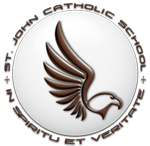 Eagle NewsImportant DatesOffice Hours: 7:30-3:30Before Care:  7:00-7:35Students Arrive: 7:40 (Gate Opens)Morning Prayer: 7:50 (Gate Closes)Instruction Begins: 8:05Student Dismissal: 2:50Parent Pick Up: 2:50-3:00 (Full Day)                           	12:00-12:15 (Early Release)Aftercare: 3:00-5:30 (Full Day)             	12:00-3:00 (Early Release)Tuesday-Friday    		August 30-Sept 16   	NWEA TestingFriday			September 9th		Drama Club Meeting                  Tuesday-Thursday  	September 20th-23rd 	Fall Scholastic Book Fair           Thursday 			September 22nd		Open House Family Night	Friday			September 30th		Kid’s Night Out	Thursday			October 6th			PTO Meeting	Friday 			October 7th			Early Release	Monday			October 10th		Columbus Day 									(No School)	Friday			October 14th		Catholic Spirit Day	Mon-Fri			October 24th-28th		Red Ribbon Week	Friday 			October 28th		Trunk or Treat									1st Qtr Report Cards	Monday			October 31st 		Early Release(1st Qtr Conferences)		Mass:  Mass will be held on Wednesday of each we, unless otherwise notified.  We welcome all of our families to come celebrate with us.NWEA Testing:  Grades Kindergarten through 8th grades will begin the NWEA testing beginning August 30th and will go through September 16th.PTO Meeting:  Our first (face to face) PTO meeting will be Thursday, October 6th at 3:00 in the Media Center.  We would like to see as many parents as possible attend the meeting.  Parents will be given a dress pass for their students to use the Friday after.Alternate Dismissal:  Alternate dismissal is the process in which students are released on early release days, inclement weather, and/or special circumstances.  Parents will enter the campus through the front gate and will retrieve their students from their classrooms at the designated dismissal time.Sports Registration: Cheerleading (Grades 1-8) and Flag Football (Grades K-5) registration will close at 3pm today. Forms have been emailed out to all eligible students. Please let us know if you have not received the information. Also, we are in need of Flag Football coaches for Grades Kindergarten-5th. Please email Mrs. Dupree if you are interested in coaching or assisting. Volunteer hours are provided and our season cannot continue without coaches! Her email is bridget.dupree@sjseagles.org. Fall Book Fair - Bookaneer Book Fair! Sept. 20-23: The Fall Book Fair is coming, and we have a fun pirate theme! Mrs. Kan is looking for volunteers to help with decoration and set-up on Sept. 15 and 16, and especially to help with the Open House on Sept. 22. Please contact Mrs. Kan by phone, email, or come talk with her in the library if you’re interested. You can use up some of your required service hours!Carpool:  We are in need of families that are willing to carpool in the case that one of our families has an emergency or an illness that limits their ability to drive. Please contact the school’s office if this is something you would be willing to do.Drama Club Meeting for Parents and Students Re-scheduled for Friday, September 9th in the music room until 3:30PM.  Rehearsals will be held on Mondays and Wednesdays.  Please attend if interested.  I’m very excited for the Middle School drama students to get the chance to participate in the International Junior Thespian Society.  This is an honors society for theatre arts students.  We will discuss and answer questions during the meeting.  For more information contact Ms. England. After school rehearsals to begin Monday.  We may extend our Wednesday rehearsals for interested Robotics students.   EAGLES BAND! After School Band Practices begin on Tuesday, Aug. 30th. They will be every Tuesday and Thursday, from 3:00pm to 4:00pm. We already have THREE PERFORMANCES that we are practicing for, so I’m really excited about this year… we’re hitting the ground running (or should I say marching, haha!)! Any student between 4th – 8th grade is eligible for EAGLES BAND! No prior musical knowledge is required. The only requirements? Teamwork, Work Ethic, and Positive Attitude! Students should also be able to commit to after school practices as much as possible, because we work as a TEAM and each person is vital to a smooth and FUN performance! Please visit the band website at http://sjcseaglesband.weebly.com and contact Tracy Langford for more information. tracy.langford@sjseagles.org.Edge begins Monday, September 12.  Edge is youth ministry and religious education at St. John the Evangelist Catholic Church for students in grades 6-8.  Edge is held every Monday (unless otherwise noted) in the Parish Offices from 5:30-7:00 p.m., with an optional dinner served at 5:00 p.m.  For more information, contact Alison at alison.blanchet@saintjohnpc.org.  To receive text updates about Middle School youth ministry, text “STJMS” to 84576.Kid’s Night Out:  Aftercare will host our first Kid’s Night out on Friday, September 30th, from 5:30 pm until 9:00 pm on the playground.  It will be “Movie In The Park”. The cost is $15.00 per child and $10.00 for each additional child from the same household.  The cost includes pizza, drink, popcorn and candy.  Students may come in their pajamas, but no slippers, as we will be on the playground.  Please bring something for the child/ren to sit or lay on.  Deadline to sign up is September 23rd.  Sign up and pay in the school office.Year of Mercy app!Our Sunday Visitor’s FREE 365 Days to Mercy app, is designed to accompany you on a spiritual journey during the Jubilee Year of Mercy proclaimed by Pope Francis.  The official Year of Mercy is December 8, 2015 to November 20, 2016, but daily inspiration, stories, and news will be in the app beginning November 20, 2015, giving you a full 365 Days to Mercy.Lunch Program vs. Aftercare:  Thank you to everyone who participates in these programs.  We wanted to make sure everyone was aware of the difference between the two in terms of billing/payments.  Lunches are a PRE-PAID program where you put funds into your account in FACTS.  These amounts will be deducted on a weekly basis to cover the previous weeks charges.  The after-care program will be BILLED to you on a monthly basis.  (ie. August charges are billedThe Virtue of the Month is Hope:   trusting in God’s loving plan.  How can grow in the virtue of Hope as a family?Learn and Pray the Act of Hope together every day this month:Oh my God, relying on Your almighty power and infinite mercy and promises, I hope to obtain pardon of my sins, the help of Your grace, and life everlasting, through the merits of Jesus Christ, my Lord and Redeemer.  Amen.Place an image of Heaven somewhere it will be seen frequently, as a reminder that it is our true Home.Read  Romans, Chapter 5, verses 1-11 as a family.  Discuss the following questions together:		How have we seen God take care of us in the past?	Why can it be hard to trust God sometimes?	What new ways might God be calling us to follow Him? 